Приложение № 2 к Договору № Приложение №1к Техническому заданиюна разработку проектно-сметной документациидля проведения работ по устранению промерзания фасада гостиницы на 2 этаже в осях «1»-«1’», по оси «А» гостиницыЦель проведения работы: разработка проектно-сметной документации по устранению промерзания фасада гостиницы на 2 этаже в осях «1»-«1’», по оси «А».Требования к выполнению работ: Необходимо произвести визуальный, инструментальный и иной осмотр и обследование участка фасада с выдачей заключения о причинах промерзания.На основании выданного заключения разработать проект по устранению промерзания.Место проведения работ: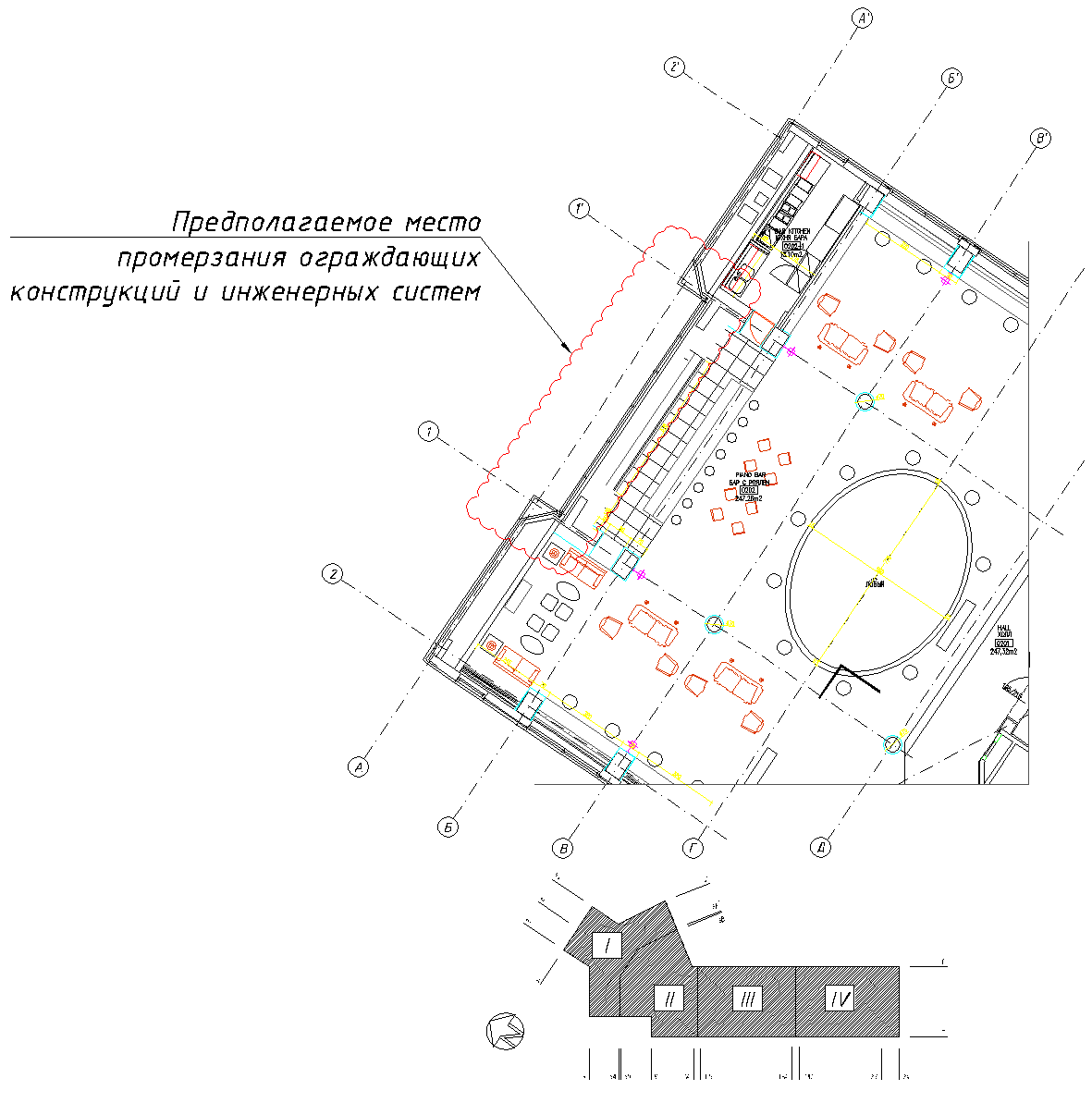 Приложение №2к Техническому заданиюна разработку проектно-сметной документациидля проведения работ по замене и/или ремонту имеющейся системы водоотведения дренажных и дождевых вод от подпорной стенки на -2 этаже гостиницыЦель проведения работы: разработка проектно-сметной документации по замене и/или ремонту имеющейся системы водоотведения дренажных и дождевых вод от подпорной стенки на -2 этаже. Длина водоотводящего лотка – 90,0м; количество дренажных выводов – 24шт. Проектом должны быть предусмотрены мероприятия по недопущению обмерзания дренажных выводов и отводных лотков, а также защита водоотводящего лотка от повреждения проезжающим автотранспортом.Требования к выполнению работ: Необходимо произвести визуальный, инструментальный и иной осмотр системы водоотведения.На основании проведенного осмотра разработать проект мероприятий по ремонту, замене или модернизации системы водоотведения. Все предварительные решения по ремонту необходимо согласовать с Заказчиком. После получения согласования разработать проект. Место проведения работ: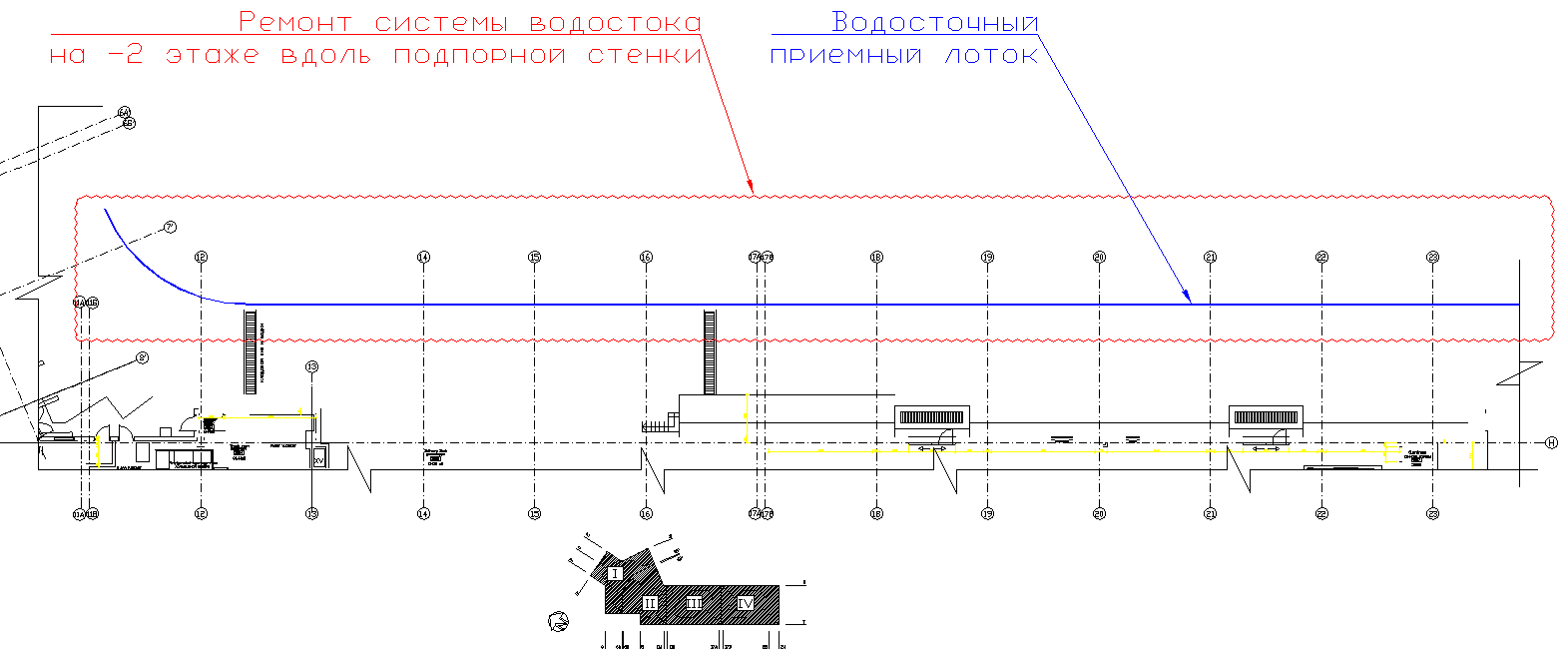 Приложение №3к Техническому заданиюна разработку проектно-сметной документациидля проведения работ по ремонту водоприемного приямкана пандусе -2 этажа гостиницыЦель проведения работы: разработка проектно-сметной документации по ремонту водоприемного приямка на пандусе -2 этажа.Требования к выполнению работ: Необходимо произвести визуальный, инструментальный и иной осмотр водоприемного приямка.На основании проведенного осмотра разработать проект мероприятий по ремонту водоприемного приямка и недопущению его дальнейшего разрушения под действием внешнего воздействия. Все предварительные решения по ремонту необходимо согласовать с Заказчиком. После получения согласования разработать проект.Место проведения работ: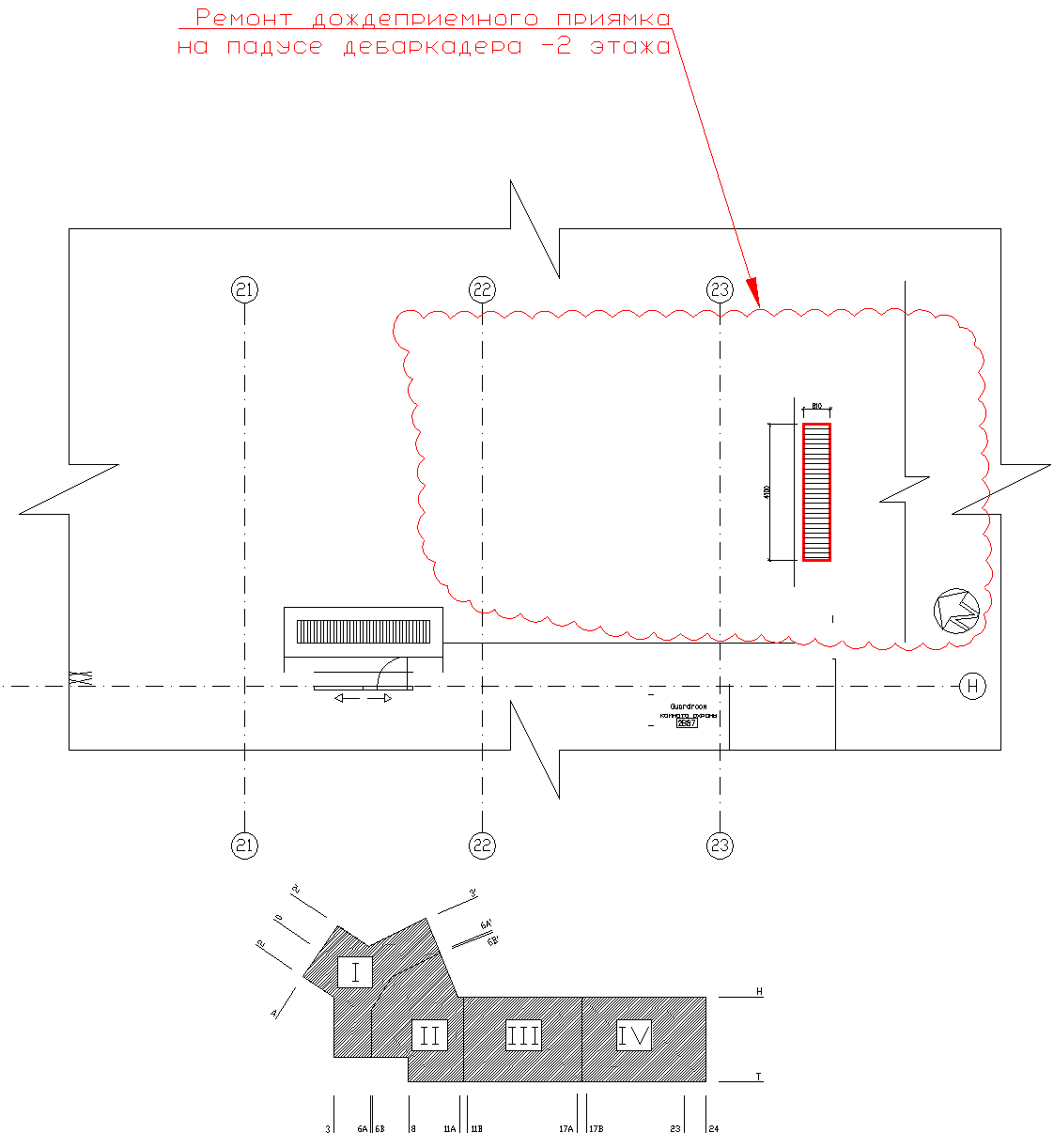 Приложение №4к Техническому заданиюна разработку проектно-сметной документациидля проведения работ по переносу и замене наружных блоков холодильных и морозильных камер, расположенных на -2 этаже гостиницыЦель проведения работы: разработка проектно-сметной документации по переносу и замене наружных блоков холодильных и морозильных камер, расположенных на -2 этаже.Требования к выполнению работ: Необходимо произвести визуальный, инструментальный и иной осмотр существующей системы холодоснабжения холодильных и морозильных камер, а также трассу фреонопроводов к новому месту расположения наружных блоков системы с целью увязки ее с существующими инженерными сетями и строительными конструкциями. Также произвести подбор наружных блоков и иного оборудования с учетом потребляемой мощности каждой камеры, длины трассы и др.На основании проведенного осмотра разработать проект мероприятий по переносу и замене наружных блоков холодильных и морозильных камер, расположенных на -2 этаже. Все предварительные решения по ремонту и замене оборудования необходимо согласовать с Заказчиком. В проекте применить наружные блоки и иное оборудование фирмы «BITZER» или аналог, не уступающий по своим техническим характеристикам.  После получения согласования разработать проект.Место проведения работ: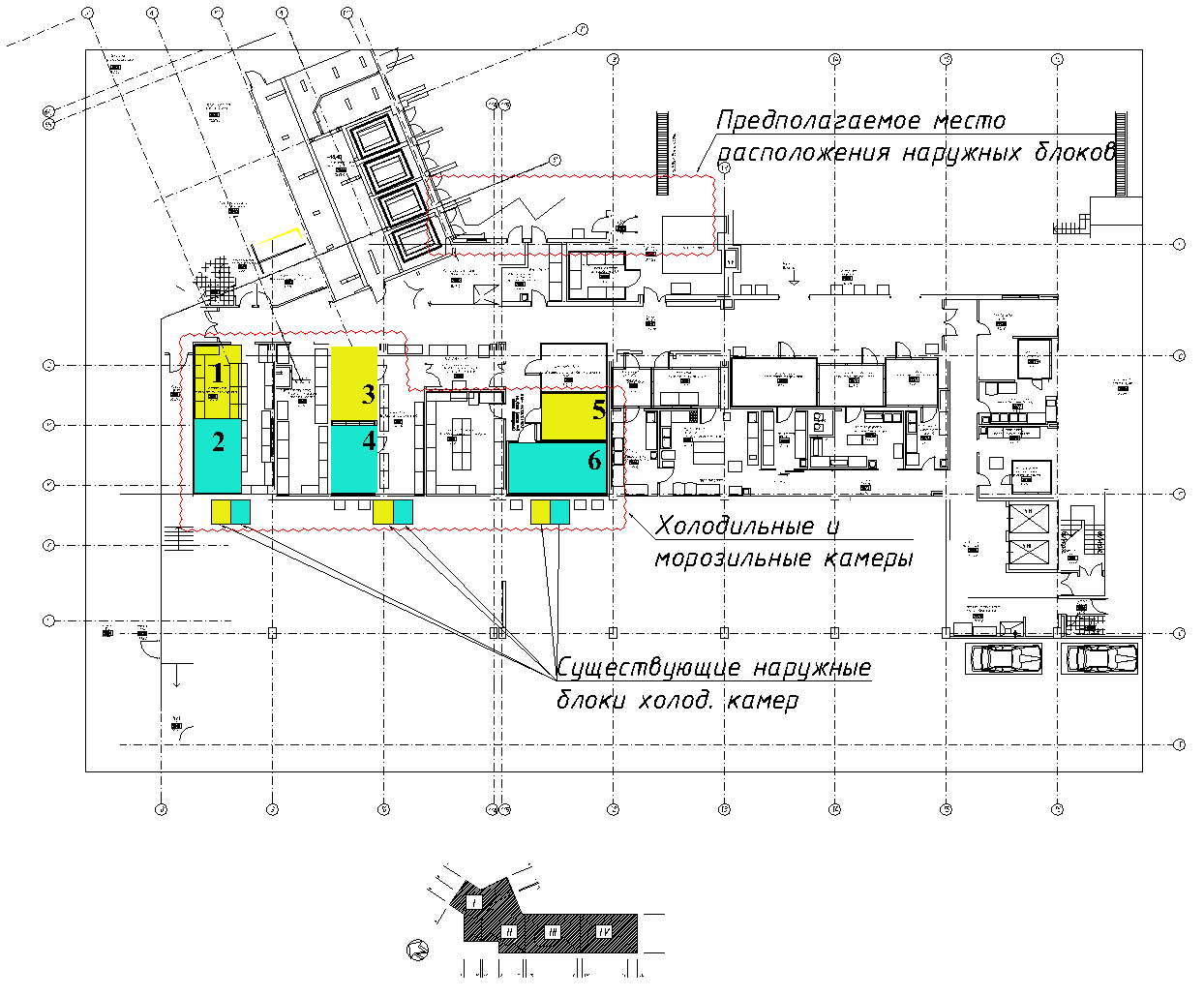 1.Наименование Объекта2.Адрес расположения Объекта3.Заказчик4.Проект ремонта и частичной замены инженерного оборудования в технических, служебных и общественных зонах гостиницы выполнить на основании следующей документацииПоэтажные планы, паспортные данные на холодильное оборудование.5.Требования к Подрядчику 6.1. Выполнять правила внутреннего распорядка объекта, согласовывать свои действия со службами управляющей компании, не нарушать технологические процессы Объекта. 6.2. Предусмотреть выполнение работ по обследованию зоны ресторана в ночное время.6.Вид строительстваРемонт7.Стадийность проектированияРабочая документация (РД)8.Срок окончания проектных работ Не позднее 20-го рабочего дня с даты начала выполнения работ9.Условия ввода в эксплуатациюВ соответствии с требованиями нормативных документов РФ, Заказчика и эксплуатирующей организации 10.Потребность в инженерных изысканияхДо начала работ Подрядчик проводит обследование всех зон, где планируется проведение ремонтных и строительно-монтажных работ согласно требованиям Приложениям №№ 1 – 5 к ТЗ.11.Требования к техническим решениям и оформлению документации12.1. Все принимаемые технические решения должны соответствовать настоящему Техническому Заданию, а также требованиям действующих законодательных актов РФ, в т.ч., но не ограничиваясь: № 123-ФЗ «Технический регламент о требованиях пожарной безопасности», № 384-ФЗ «Технический регламент безопасности зданий и сооружений», СНиП, СанПиН, ГОСТ, СП, ПУЭ.12.2. В случае необходимости внесения корректировок согласовывать их с Заказчиком.12.3. Содержание разделов проекта определить в соответствии с № 190-ФЗ от 21.07.2011г. «Градостроительный кодекс РФ», ПП № 87 от 16.02.2008г. «Положение о составе разделов Проектно-изыскательской документации и требованиями к их содержанию» и ГОСТ ГОСТ Р 21.1101-2009 «Основные требования к проектной и рабочей документации».12.4. Выполнить разработку проектно-сметной документации для каждой ремонтируемой зоны гостиницы согласно Приложениям №№ 1 - 5. Отобразить в ней все результаты обследований, а также технические решения для проведения СМР.12.Требования к составу рабочей документации и ее содержанию В соответствии с Приложением №1 к Договору13.Требование к режиму безопасности и гигиене трудаПри выполнении работ на Объекте соблюдать правила и нормы охраны труда, техники безопасности, производственной санитарии и пожарной безопасности 14.Требование к необходимым природоохранительным мероприятиямВ соответствии с действующими законодательными актами РФ.16.Требования к разработке инженерно-технических мероприятий по предупреждению чрезвычайных ситуацийВ ходе проектирования необходимо учитывать требования действующих законодательных актов, в т.ч., но не ограничиваясь: №123-ФЗ «Технический регламент о требованиях пожарной безопасности», № 384-ФЗ «Технический регламент безопасности зданий и сооружений», СНиП, СанПиН, ГОСТ, СП.17.Требования к разработке мероприятий по обеспечению комплексной безопасности объекта.В ходе проектирования необходимо учитывать требования действующих законодательных актов, в т.ч., но не ограничиваясь: №123-ФЗ «Технический регламент о требованиях пожарной безопасности», № 384-ФЗ «Технический регламент безопасности зданий и сооружений», СНиП, СанПиН, ГОСТ, СП.18.Количество экземпляров проектной документации передаваемой Заказчику.В соответствии с условиями Договора.19.Правила представления, рассмотрения и принятия проектной документацииВ соответствии с условиями Договора.